W東科協2019-017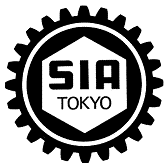 2019年11月1日会員各位一般社団法人　東京科学機器協会　　　　　　　　　　　　　　　　　　　　　　　　　　　　　　　　　　　　　経済委員会「管理者マネジメント強化研修」開催案内【参加募集要項】１．目　　的本研修は、会員企業管理者を対象に、経営理念やビジョンを部下に落とし込むマネジメント力強化を目的として実施いたします。２．研修コンセプト・期日・募集人員・会場（ア）研修ｺﾝｾﾌﾟﾄ：「管理者としての自覚とチームをまとめる力を身につける」（イ）期　　　日：2019年12月13日（金）●研修時間：9：00受付開始（オリエンテーション）研修　9：15～18：30●終了後　：情報交換会（ウ）募集人員：２４名（申込者多数の場合、先着順とさせていただきます）（エ）会　　　場：（一社）東京科学機器協会　会議室　　　　　　   東京都中央区日本橋本町3－8－5　　Tel 03-3661-5131３.　会費　１０，０００円 （情報交換会費含む）当日集金４.　申込締切　　　11月25日（月）※　今年度も集中講義による管理者研修を企画しました、多忙な管理職の方にご参加いただきたいと思います。FAX：03-3668-0324「管理者マネジメント強化研修」参加者申込書2019年　　月　　日  会社名　　　　　　　　　　　　　　　　所属部署                              （役職）　　　　　　　　　　　　　　　　所属部署                              （役職）責任者名連絡先TEL：　　　　　　　　　　　　FAX：TEL：　　　　　　　　　　　　FAX：ﾌﾘｶﾞﾅ受講者名 男性　・　女性ﾌﾘｶﾞﾅ受講者名 男性　・　女性生年月日　　　年　　月　　日　生　　 満　　　歳会社名　　　　　　　　　　　　　　　　所属部署（役職）　　　　　　　　　　　　　　　　所属部署（役職）責任者名連絡先TEL：　　　　　　　　　　　　FAX：TEL：　　　　　　　　　　　　FAX：ﾌﾘｶﾞﾅ受講者名 男性　・　女性ﾌﾘｶﾞﾅ受講者名 男性　・　女性生年月日　　　年　　月　　日　生　　 満　　　歳会社名　　　　　　　　　　　　　　　　所属部署　　　　　　　　　　　　　　　　（役職）　　　　　　　　　　　　　　　　所属部署　　　　　　　　　　　　　　　　（役職）責任者名連絡先TEL：　　　　　　　　　　　　FAX：TEL：　　　　　　　　　　　　FAX：ﾌﾘｶﾞﾅ受講者名 男性　・　女性ﾌﾘｶﾞﾅ受講者名 男性　・　女性生年月日　　　年　　月　　日　生　　 満　　　歳